Zastupitelstvo města Prostějova s c h v a l u j e  z důvodů uvedených v důvodové zprávě k materiálu:výkup pozemku p.č. 6565 – orná půda o výměře 13.445 m2 v k.ú. Prostějov od spoluvlastníků tohoto pozemku do vlastnictví Statutárního města Prostějova za kupní cenu ve výši 370 Kč/m2, tj. celkem 4.974.650 Kč, za následujících podmínek:kupní cena bude zaplacena spoluvlastníkům poměrně dle velikosti jejich spoluvlastnických podílů do 14 dnů po provedení vkladu vlastnického práva dle kupní smlouvy do katastru nemovitostí, správní poplatek spojený s podáním návrhu na povolení vkladu vlastnického práva do katastru nemovitostí a daň z nabytí nemovitých věcí uhradí Statutární město Prostějov,rozpočtové opatření, kterým se: - zvyšuje rozpočet výdajů- snižuje stav rezerv městaDůvodová zpráva: Na Statutární město Prostějov se dne 16.03.2016 obrátil Ing. František Kocourek, Znalecká a realitní kancelář, se sídlem Prostějov, Přemyslovka 3, PSČ: 796 01, IČ: 415 01 985, s nabídkou prodeje pozemku p.č. 6565 o výměře 13.445 m2 v k.ú. Prostějov na ulici Brněnská v Prostějově, který by dle vyjádření Ing. Kocourka v budoucnu mohl sloužit Statutárnímu městu Prostějov pro rozšíření průmyslové zóny. Požadovaná kupní cena za uvedený pozemek je 400 Kč/m2, celkem 5.378.000 Kč. Ing. František Kocourek jedná v zastoupení spoluvlastníků předmětného pozemku, soukromá osoba (spoluvlastnický podíl o velikosti 1/4), soukromá osoba (spoluvlastnický podíl o velikosti 1/4) a soukromá osoba (spoluvlastnický podíl o velikosti 1/2). Záležitost je řešena pod SpZn. OSUMM 112/2016.Odbor územního plánování a památkové péče sděluje, že uvedený pozemek je dle platného územního plánu z velké části plochou smíšenou výrobní Z17, kde je stanovena zastavěnost 10-40%, max. výška zástavby 15m. Ve vydaném územním plánu byla stanovena povinnost prověřit řešení plochy zpracováním územní studie z důvodu nesouhlasu vlastníků s původně navrženou obsluhou území ve verzi projednávaného návrhu územního plánu. V současné době jsou práce na studii ukončeny. Na základě závěrů studie se předpokládá, že obsluha rozvojové plochy Z17 bude probíhat z nové komunikace, která bude paralelní s ul. Brněnskou a napojena na II/433 okružní křižovatkou. Před realizací vlastní výstavby doporučuje územní studie dosažení dohody vlastníků s rozdělením nákladů a prospěchů spojených s realizací záměrů tj. jejich rozdělení dle velikosti jejich majetkových podílů. Menší severní část pozemku parc. č. 6565, je v územní studii upřesněna s využitím pro rezervu veřejných prostranství v případě, že by se realizovalo křížení pod dálnicí D46. Odbor územního plánování a památkové péče Magistrátu města Prostějova doporučuje nabídky nevyužít. Důvodem je návrh postupu dle zpracované územní studie, která pro stávající vlastníky doporučuje cestu uzavření dohody o tzv. parcelaci (v souladu s ustanoveními stavebního zákona), která rozdělí náklady a prospěchy spojené s realizací budoucích záměrů. Výkup pouze jednoho pozemku považujeme za nesystémový. Odbor životního prostředí nemá připomínek k nabídce odkupu předmětného pozemku.  Odbor dopravy – jedná se o pozemek na jižní straně města, za hřbitovem, v připravované lokalitě malé průmyslové zóny. Odbor dopravy nemá k záměru žádné připomínky. Souhlasíme. Odbor rozvoje a investic posoudil uvedenou žádost a sděluje, že pracovníci odboru doporučují zvážit nabídku uvedeného pozemku s ohledem na možnost jako vlastník pozemku významně ovlivnit navržené řešení průmyslové zóny dle pořízené územní studie na ulici Brněnská a přispět tak k rozšíření nabídky ploch pro výrobu na území města. Komise pro rozvoj města a podporu podnikání ve svém stanovisku ze dne 12.04.2016 doporučuje Radě města výkup předmětného pozemku za podmínek shodných s výkupy v dané sousední lokalitě. Na základě uskutečněného jednání s Ing. Františkem Kocourkem se podařilo vyjednat snížení požadované kupní ceny na úroveň 370 Kč/m2, tj. celkem 4.974.650 Kč. Dále spoluvlastníci pozemku požadují, aby poplatníkem daně z nabytí nemovitých věcí bylo Statutární město Prostějov. Daň z nabytí nemovitých věcí spojená s převodem předmětného pozemku bude činit 198.988 Kč a v případě, že bude odkup realizován až po 01.11.2016, kdy nabyde účinnosti zákon č. 254/2016 Sb., kterým se mění zákonné opatření Senátu č. 340/2013 Sb., o dani z nabytí nemovitých věcí, bude nabytí vlastnického práva k předmětnému pozemku od daně z nabytí nemovitých věcí osvobozeno.  Rada města Prostějova dne 28.07.2016 usnesením č. 6729 doporučila Zastupitelstvu města Prostějova schválit z důvodů uvedených v důvodové zprávě k materiálu:výkup pozemku p.č. 6565 – orná půda o výměře 13.445 m2 v k.ú. Prostějov od spoluvlastníků tohoto pozemku do vlastnictví Statutárního města Prostějova za kupní cenu ve výši 370 Kč/m2, tj. celkem 4.974.650 Kč, za následujících podmínek: kupní cena bude zaplacena spoluvlastníkům poměrně dle velikosti jejich spoluvlastnických podílů do 14 dnů po provedení vkladu vlastnického práva dle kupní smlouvy do katastru nemovitostí, správní poplatek spojený s podáním návrhu na povolení vkladu vlastnického práva do katastru nemovitostí a daň z nabytí nemovitých věcí uhradí Statutární město Prostějov, rozpočtové opatření, kterým se: - zvyšuje rozpočet výdajů- snižuje stav rezerv městaVzhledem k tomu, že se podařilo vyjednat snížení požadované kupní ceny, Odbor správy a údržby majetku města doporučuje schválit výkup pozemku p.č. 6565 v k.ú. Prostějova o výměře 13.445 m2 za podmínek uvedených v návrhu usnesení. Předkládané rozpočtové opatření má vliv na rozpočet města. Dle výše uvedeného návrhu dojde ke snížení finančních prostředků ve Fondu rezerv a rozvoje o částku 4.975.650 Kč a současně ke zvýšení finančních prostředků výdajů u kapitoly 50 – správa a nakládání s majetkem města o částku 4.975.650 Kč.Souhlasy ke zpracování osobních údajů dle zákona č. 101/2000 Sb., o ochraně osobních údajů a o změně některých zákonů, ve znění pozdějších předpisů, byly spoluvlastníky uděleny a jsou založeny ve spise.Soukromé osoby nejsou dlužníky Statutárního města Prostějova. Materiál byl předložen k projednání na schůzi Finančního výboru dne 29.08.2016.Osobní údaje fyzických osob jsou z textu vyjmuty v souladu s příslušnými ustanoveními zákona č.101/2000 Sb., o ochraně osobních údajů a o změně některých zákonů, ve znění pozdějších předpisů. Úplné znění materiálu je v souladu s příslušnými ustanoveními zákona č. 128/2000 Sb., o obcích (obecní zřízení), ve znění pozdějších předpisů k nahlédnutí na Magistrátu města Prostějova.Příloha:		situační mapaProstějov:	19.08.2016Osoba odpovědná za zpracování materiálu:	Mgr. Libor Vojtek, vedoucí Odboru SÚMM, v. r.  Zpracovala: Helena Burešová, odborný referent oddělení nakládání s majetkem města Odboru SÚMM, v. r. 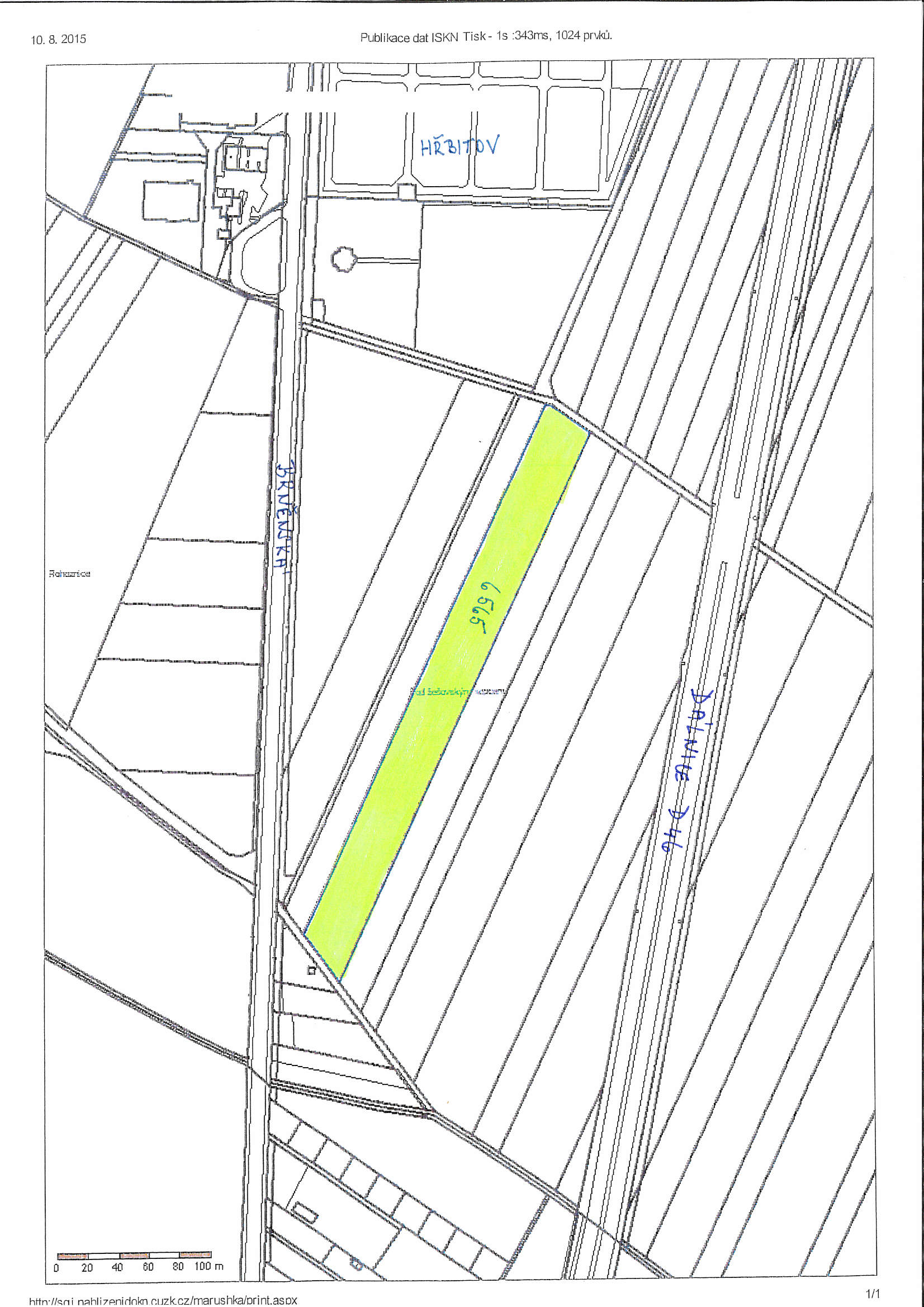 MATERIÁLMATERIÁLčíslo: pro zasedání pro zasedání pro zasedání pro zasedání Zastupitelstva města Prostějova konané dne 05.09.2016Zastupitelstva města Prostějova konané dne 05.09.2016Zastupitelstva města Prostějova konané dne 05.09.2016Zastupitelstva města Prostějova konané dne 05.09.2016Název materiálu:Schválení výkupu pozemku p.č. 6565 v k.ú. Prostějov a rozpočtové opatření kapitoly 50 – správa a nakládání s majetkem městaSchválení výkupu pozemku p.č. 6565 v k.ú. Prostějov a rozpočtové opatření kapitoly 50 – správa a nakládání s majetkem městaSchválení výkupu pozemku p.č. 6565 v k.ú. Prostějov a rozpočtové opatření kapitoly 50 – správa a nakládání s majetkem městaPředkládá:Rada města ProstějovaRada města ProstějovaRada města ProstějovaMgr. Jiří Pospíšil, náměstek primátorky, v. r. Mgr. Jiří Pospíšil, náměstek primátorky, v. r. Mgr. Jiří Pospíšil, náměstek primátorky, v. r. Návrh usnesení:Návrh usnesení:Návrh usnesení:Návrh usnesení:KapitolaODPAPolZPUZOrganizaceO hodnotu v Kč00000000500064096130105000000000004.975.650zvýšení pol. 6130 – pozemky; výkup pozemku p.č. 6565 v k.ú. Prostějov (kupní cena a správní poplatek spojený s podáním návrhu na povolení vkladu vlastnického práva do katastru nemovitostí) zvýšení pol. 6130 – pozemky; výkup pozemku p.č. 6565 v k.ú. Prostějov (kupní cena a správní poplatek spojený s podáním návrhu na povolení vkladu vlastnického práva do katastru nemovitostí) zvýšení pol. 6130 – pozemky; výkup pozemku p.č. 6565 v k.ú. Prostějov (kupní cena a správní poplatek spojený s podáním návrhu na povolení vkladu vlastnického práva do katastru nemovitostí) zvýšení pol. 6130 – pozemky; výkup pozemku p.č. 6565 v k.ú. Prostějov (kupní cena a správní poplatek spojený s podáním návrhu na povolení vkladu vlastnického práva do katastru nemovitostí) zvýšení pol. 6130 – pozemky; výkup pozemku p.č. 6565 v k.ú. Prostějov (kupní cena a správní poplatek spojený s podáním návrhu na povolení vkladu vlastnického práva do katastru nemovitostí) zvýšení pol. 6130 – pozemky; výkup pozemku p.č. 6565 v k.ú. Prostějov (kupní cena a správní poplatek spojený s podáním návrhu na povolení vkladu vlastnického práva do katastru nemovitostí) zvýšení pol. 6130 – pozemky; výkup pozemku p.č. 6565 v k.ú. Prostějov (kupní cena a správní poplatek spojený s podáním návrhu na povolení vkladu vlastnického práva do katastru nemovitostí) KapitolaODPAPolZPUZOrganizaceO hodnotu v Kč00000000708115107000000000004.975.650snížení pol. 8115 – Fond rezerv a rozvojesnížení pol. 8115 – Fond rezerv a rozvojesnížení pol. 8115 – Fond rezerv a rozvojesnížení pol. 8115 – Fond rezerv a rozvojesnížení pol. 8115 – Fond rezerv a rozvojesnížení pol. 8115 – Fond rezerv a rozvojesnížení pol. 8115 – Fond rezerv a rozvojeKapitolaODPAPolZPUZOrganizaceO hodnotu v Kč00000000500064096130105000000000004.975.650zvýšení pol. 6130 – pozemky; výkup pozemku p.č. 6565 v k.ú. Prostějov (kupní cena a správní poplatek spojený s podáním návrhu na povolení vkladu vlastnického práva do katastru nemovitostí) zvýšení pol. 6130 – pozemky; výkup pozemku p.č. 6565 v k.ú. Prostějov (kupní cena a správní poplatek spojený s podáním návrhu na povolení vkladu vlastnického práva do katastru nemovitostí) zvýšení pol. 6130 – pozemky; výkup pozemku p.č. 6565 v k.ú. Prostějov (kupní cena a správní poplatek spojený s podáním návrhu na povolení vkladu vlastnického práva do katastru nemovitostí) zvýšení pol. 6130 – pozemky; výkup pozemku p.č. 6565 v k.ú. Prostějov (kupní cena a správní poplatek spojený s podáním návrhu na povolení vkladu vlastnického práva do katastru nemovitostí) zvýšení pol. 6130 – pozemky; výkup pozemku p.č. 6565 v k.ú. Prostějov (kupní cena a správní poplatek spojený s podáním návrhu na povolení vkladu vlastnického práva do katastru nemovitostí) zvýšení pol. 6130 – pozemky; výkup pozemku p.č. 6565 v k.ú. Prostějov (kupní cena a správní poplatek spojený s podáním návrhu na povolení vkladu vlastnického práva do katastru nemovitostí) zvýšení pol. 6130 – pozemky; výkup pozemku p.č. 6565 v k.ú. Prostějov (kupní cena a správní poplatek spojený s podáním návrhu na povolení vkladu vlastnického práva do katastru nemovitostí) KapitolaODPAPolZPUZOrganizaceO hodnotu v Kč00000000708115107000000000004.975.650snížení pol. 8115 – Fond rezerv a rozvojesnížení pol. 8115 – Fond rezerv a rozvojesnížení pol. 8115 – Fond rezerv a rozvojesnížení pol. 8115 – Fond rezerv a rozvojesnížení pol. 8115 – Fond rezerv a rozvojesnížení pol. 8115 – Fond rezerv a rozvojesnížení pol. 8115 – Fond rezerv a rozvoje